20/10/2022Dear Parents/Guardians, I hope you are keeping well and looking forward to the mid-term break.Spooky WalkOur spooky walk takes place on Friday 28th October. Children may dress up in their Halloween costumes. We will leave the school just after 11am. Parents are welcome to join us and dress up if they wish. Safe Cycling Course A 7-week safe cycling course for 5th class commences on Tuesday 8th November. Topics covered will include: safe equipment; rules of the road; starting and stopping; road positioning; shoulder checking; turning left and right; overtaking and traffic manoeuvres, and on-road training.Active School FlagOur Active Flag is being raised tomorrow Friday 21st October. We are really looking forward to this event and we will share pictures of the ceremony on our school website. We are delighted to welcome Ellen Walshe, Olympic Ambassador to our school to officially raise our flag.Picker PalsFrank Keane BMW on the Naas Road are sponsoring the Picker Pals Programme and they chose Scoil Íde as the school they wanted to support. Ms Warde’s class really enjoyed their visit. Patrick Jackson of Picker Pals brought along his 'Cloak of Howth' on which he has attached the most interesting items he has found on his litter-picking adventures over the last couple of year. The class also saw the Pickermobile - a Picker Pals branded BMW. Thanks to Ms Moore and Ms Crowley for all their work with our Green Schools initiative. Elaine from SCPElaine our project worker from the School Completion Programme has been working hard this month. You may have noticed a scarecrow pop into our garden patch. Elaine worked with some of the children to assemble our scarecrow. Parenting CourseOur parenting course continues next week. We hope parents/guardians are enjoying this valuable, on site support. It will not be on during the midterm break as the school is closed. Sherpa Kids Halloween CampSherpa Kids are running a Holiday Care programme for the mid-term break from Tuesday 1st November - Friday 4th November. To book your space or for more information please email Heidi Peralta on sicns@sherpakids.ie stating which days/times you wish to book.Principal’s Prizes End of month prizes will be given out on Thursday 27th October. Well done to everyone. Keep trying your best and being kind to each other.Handwriting Heroes Our handwriting hero winners will be chosen next Wednesday 26th October. Keep up the great work everyone. Thanks to Ms Kelly for organising this initiative. Maths Week We are nearing the end of a brilliant Maths week. Thanks to Ms Gregson and sixth class girls for all their hard work and planning. Everyone has really enjoyed the riddles, games, maths trails, stations and all the great activities. Well done. All-Ireland Majorette Baton and Pom Pom CompetitionCongratulations to Caoimhe Devlin and Katie Massey Murphy from Ms O’Brien’s fourth class who finished in 3rd place in both events at the All-Ireland Majorette Baton and Pom Pom Competition last weekend. Well done girls. GAA Football Training was cancelled yesterday due to bad weather. Training resumes next Wednesday 26th on the all-weather pitch at Monastery Road. Children need to be collected at 3:30pm. Thanks to Ms Warde, Ms Crowley and Ms Murphy for coaching our school team. Rugby BlitzFifth and sixth class girls will attend a rugby blitz on Thursday 27th October at Clondalkin RFC. We are delighted to have had Darren Madden from Clondalkin RFC coaching in our school since the end of September. We look forward to the blitz next week. Volleyball Our Volleyball interest form will close tomorrow at 3pm. If you are interested in doing afterschool volleyball, please complete and submit the form. More info will follow after midterm. Junior Infant enrolmentEnrolment is now open for 2022/2023. Places are limited so please apply in time. You can apply via our school website www.scoilideclondalkin.com or by scanning this QR code. Enrolment closes on 06/01/2023. 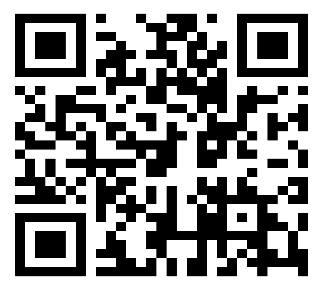 November reopening School reopens on Monday 7th November at 8:40am. Please be on time for school. Wishing everyone a lovely midterm break, and a safe and spooky Halloween. Catherine Keane and the Scoil Íde Team. 